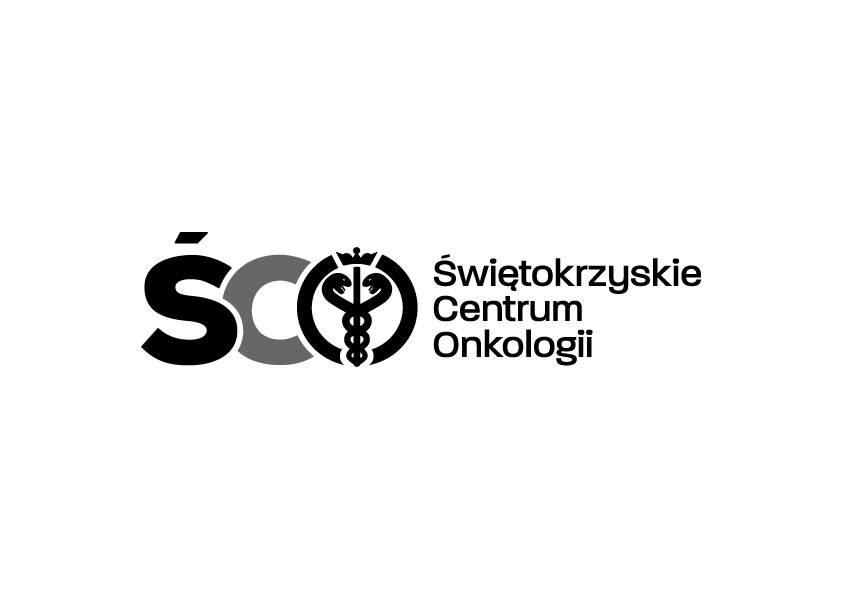 Adres: ul. Artwińskiego , 25-734 Kielce  Sekcja Zamówień Publicznychtel.: (0-41) 36-74-474   fax.: (0-41) 36-74071/481strona www: http://www.onkol.kielce.pl/ Email:zampubl@onkol.kielce.plAZP 241-176/2018                                                                         Kielce dn.  28.12.2018r.						WSZYSCY  WYKONAWCY                                                               WYJAŚNIENIA DOTYCZĄCE SIWZDot. AZP 241-176/2018 : Zakup wraz z dostawą odczynników dla Zakładu Diagnostyki Molekularnej Świętokrzyskiego Centrum Onkologii w KielcachOgłoszenie o przetargu opublikowane zostało w Biuletynie Zamówień Publicznych 
Ogłoszenie nr 663402-N-2018 z dnia 2018-12-20 r. Na podstawie Art. 38 ust. 2 ustawy Prawo zamówień publicznych (Dz. U. z 2018 r. poz. 1986) Zamawiający przekazuje treść zapytań dotyczących zapisów SIWZ wraz z wyjaśnieniami.W przedmiotowym postępowaniu wpłynęły następujące pytania :Pytanie nr 1 Dotyczy wzoru umowy, § 2, ustęp 1. Zamawiający zapisał:„1.Wykonawca zobowiązuje się do dostarczania asortymentu, o którym mowa w § 1 począwszy od dnia    …………r.:a)  w ilościach każdorazowo ustalonych przez Zamawiającego,   	b)  na koszt i ryzyko Wykonawcy,c)  w asortymencie i cenach określonych w Pakiecie nr .. stanowiących integralną część umowy,d)  transportem Wykonawcy do magazynu Zamawiającego w dni robocze tj. od poniedziałku do czwartku            w godz. od 7.00 do 14.00, w piątki do godz. 12.30.”Czy Zamawiający wyrazi zgodę na korektę tego zapisu dla pakietu 11   tak by brzmiał:„1.Wykonawca zobowiązuje się do dostarczania asortymentu, o którym mowa w § 1 począwszy od dnia    …………r.:a)  w ilościach każdorazowo ustalonych przez Zamawiającego,   	b)  na koszt i ryzyko Wykonawcy,c)  w asortymencie i cenach określonych w Pakiecie nr .. stanowiących integralną część umowy,d)  transportem Wykonawcy do magazynu Zamawiającego w dni robocze tj. od poniedziałku do piątku   czwartku      w godz. od 7.00 do 16.00, w piątki do godz. 12.30.”Prośbę naszą motywujemy tym, iż nasz asortyment jest dostarczany z centralnego magazynu znajdującego się poza granicami kraju dostawą kurierską lotniczą. Wykonawca nie ma możliwości zapewnienia dostaw w piątek do godziny 12:30. Odpowiedź:Zamawiający podtrzymuje zapisy SIWZ.Pytanie nr 2 Dotyczy wzoru umowy, § 2, ustęp 4. Czy Zamawiający wyrazi zgodę na uzupełnienie w/w paragrafu umowy o następujący zapis?„Zamawiający dopuszcza możliwość  składania zamówień bezpośrednio na platformie internetowej Wykonawcy.”Realizacja zamówień na stronie internetowej daje możliwość składania ich 24h/7dni  w tygodniu. Zamawiający zyskuje dostęp bezpośredni do badania statusu zamówienia.Odpowiedź:Zgodnie z § 2, ustęp 4, pkt. a) Zamawiający dopuszcza możliwość składania zamówień bezpośrednio na platformie internetowej Wykonawcy.Pytanie nr 3 Dotyczy wzoru umowy, § 3, ustęp 5. Zamawiający zapisał:„Wykonawca zapewnia, że dostarczy wszystkie wyroby fabrycznie nowe, kompletne, o wysokim standardzie jakościowym. Gwarantuje także, że wyroby te są dopuszczone do stosowania w zakładach opieki zdrowotnej, posiadają wymagane świadectwa, atesty, certyfikaty  i terminy ważności.“Uprzejmie prosimy o korektę w/w ustępu tak by brzmiał:„Wykonawca zapewnia, że dostarczy wszystkie wyroby fabrycznie nowe, kompletne, o wysokim standardzie jakościowym. Gwarantuje także, że wyroby te są dopuszczone do stosowania w zakładach opieki zdrowotnej, posiadają wymagane świadectwa, atesty, certyfikaty  i terminy ważności.“Zamawiający zapisał, że oczekuje odczynników, wyrobów dopuszczonych do stosowania w zakładach opieki zdrowotnej, posiadających wymagane świadectwa, atesty, certyfikaty. Asortyment, który chcemy zaproponować należy do grupy odczynników RUO – Research Use Only. Czy Zamawiający dopuści takie rozwiązanie?Odpowiedź:Zamawiający wyraża zgodę na powyższe.Pytanie nr 4 Dotyczy wzoru umowy, § 5, ustęp 1. Czy Zamawiający wyrazi zgodę na wydłużenie terminu wymiany w ramach reklamacji z 21 dni do 40 dni? Prośbę swoją motywujemy tym, iż w przypadku złożenia reklamacji  niezbędne jest przeprowadzenie samej analizy słuszności reklamacji. Biorąc pod uwagę ten aspekt jak również i fakt, iż nasze produkty magazynowane są poza granicami kraju podany tutaj termin jest niewystarczającym i naraża Wykonawcę na ponoszenie kar umownych tytułem nieterminowej realizacji. Na samą realizację Zamawiający przewidział 40 dni.Odpowiedź:Zamawiający wyraża zgodę na powyższe.Pytanie nr 5 Dotyczy wzoru umowy, § 6, ustęp 1, podpunkt  b) Uprzejmie prosimy o zmniejszenie kar umownych z 5% do 0,2%.Prośbę swoją motywujemy tym,  iż zgodnie z kodeksem cywilnym umowy powinna cechować równość stron stosunku cywilnego. Korekta o którą prosimy, w znaczym stopniu przybliży wymagany prawem charakter umowy.  W treści kodeksu cywilnego nie  znadziemy takich postanowień, które by wskazywały na preferowanie Zamawiającego zawierającego akurat umowę w sprawie zamówienia publicznego. Zasada równości stron zatem nie doznaje żadnych ograniczeń w postępowaniu o zamówienie publiczne. Także żaden zapis ustawy Prawo Zamówień Publicznych nie uprawnia Zamawiającego do czynienia wyłomu w przestrzeganiu zasady równości stron i prymatu zasad zawartych w kodeksie cywilnym, przy zawieraniu umów w sprawie zamówienia publicznego. Wręcz przeciwnie, art. 14 i 139 ust. 1 ustawy Pzp odsyłają do stosowania Kodeksu Cywilnego, jeżeli przepisy ustawy nie stanowią inaczej przesądzając o czysto cywilistycznym stosunku jaki powstaje pomiędzy Zamawiającym a Wykonawcą.Odpowiedź:Zamawiający podtrzymuje zapisy SIWZ.Pytanie nr 6 Dotyczy wzoru umowy, § 8, ustęp 6. Uprzejmie wnosimy o uzupełnienie w/w ustępu o następujący zapis:o) wycofania z produkcji.Prośbę naszą motywujemy tym, iż umowa ma charakter 12 miesięcznej.W tym okresie producent może podjąć decyzję o wycofaniu danego produktu z oferty.Odpowiedź:Zamawiający podtrzymuje zapisy SIWZ.Pozostałe zapisy SIWZ pozostają bez zmian. Modyfikacja jest wiążąca dla wszystkich uczestników postępowania.                                                                                   Z poważaniemZ-ca Dyrektora ds. Finansowo- Administracyjnych mgr Teresa Czernecka